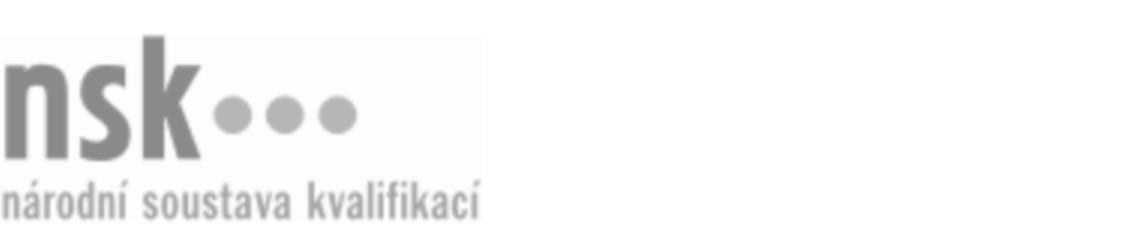 Kvalifikační standardKvalifikační standardKvalifikační standardKvalifikační standardKvalifikační standardKvalifikační standardKvalifikační standardKvalifikační standardBrusič drahých kamenů (kód: 82-009-M) Brusič drahých kamenů (kód: 82-009-M) Brusič drahých kamenů (kód: 82-009-M) Brusič drahých kamenů (kód: 82-009-M) Brusič drahých kamenů (kód: 82-009-M) Brusič drahých kamenů (kód: 82-009-M) Brusič drahých kamenů (kód: 82-009-M) Autorizující orgán:Ministerstvo průmyslu a obchoduMinisterstvo průmyslu a obchoduMinisterstvo průmyslu a obchoduMinisterstvo průmyslu a obchoduMinisterstvo průmyslu a obchoduMinisterstvo průmyslu a obchoduMinisterstvo průmyslu a obchoduMinisterstvo průmyslu a obchoduMinisterstvo průmyslu a obchoduMinisterstvo průmyslu a obchoduMinisterstvo průmyslu a obchoduMinisterstvo průmyslu a obchoduSkupina oborů:Umění a užité umění (kód: 82)Umění a užité umění (kód: 82)Umění a užité umění (kód: 82)Umění a užité umění (kód: 82)Umění a užité umění (kód: 82)Umění a užité umění (kód: 82)Týká se povolání:Brusič drahých kamenůBrusič drahých kamenůBrusič drahých kamenůBrusič drahých kamenůBrusič drahých kamenůBrusič drahých kamenůBrusič drahých kamenůBrusič drahých kamenůBrusič drahých kamenůBrusič drahých kamenůBrusič drahých kamenůBrusič drahých kamenůKvalifikační úroveň NSK - EQF:444444Odborná způsobilostOdborná způsobilostOdborná způsobilostOdborná způsobilostOdborná způsobilostOdborná způsobilostOdborná způsobilostNázevNázevNázevNázevNázevÚroveňÚroveňVolba postupu práce a způsobu zpracování výbrusů drahých kamenůVolba postupu práce a způsobu zpracování výbrusů drahých kamenůVolba postupu práce a způsobu zpracování výbrusů drahých kamenůVolba postupu práce a způsobu zpracování výbrusů drahých kamenůVolba postupu práce a způsobu zpracování výbrusů drahých kamenů44Samostatné zpracování výtvarného návrhu na vybroušení drahých kamenůSamostatné zpracování výtvarného návrhu na vybroušení drahých kamenůSamostatné zpracování výtvarného návrhu na vybroušení drahých kamenůSamostatné zpracování výtvarného návrhu na vybroušení drahých kamenůSamostatné zpracování výtvarného návrhu na vybroušení drahých kamenů44Příprava, ošetřování a údržba nástrojů a pomůcek pro broušení drahých kamenůPříprava, ošetřování a údržba nástrojů a pomůcek pro broušení drahých kamenůPříprava, ošetřování a údržba nástrojů a pomůcek pro broušení drahých kamenůPříprava, ošetřování a údržba nástrojů a pomůcek pro broušení drahých kamenůPříprava, ošetřování a údržba nástrojů a pomůcek pro broušení drahých kamenů44Broušení a leštění drahých kamenůBroušení a leštění drahých kamenůBroušení a leštění drahých kamenůBroušení a leštění drahých kamenůBroušení a leštění drahých kamenů44Brusič drahých kamenů,  29.03.2024 6:58:20Brusič drahých kamenů,  29.03.2024 6:58:20Brusič drahých kamenů,  29.03.2024 6:58:20Brusič drahých kamenů,  29.03.2024 6:58:20Strana 1 z 2Strana 1 z 2Kvalifikační standardKvalifikační standardKvalifikační standardKvalifikační standardKvalifikační standardKvalifikační standardKvalifikační standardKvalifikační standardPlatnost standarduPlatnost standarduPlatnost standarduPlatnost standarduPlatnost standarduPlatnost standarduPlatnost standarduStandard je platný od: 15.08.2013Standard je platný od: 15.08.2013Standard je platný od: 15.08.2013Standard je platný od: 15.08.2013Standard je platný od: 15.08.2013Standard je platný od: 15.08.2013Standard je platný od: 15.08.2013Brusič drahých kamenů,  29.03.2024 6:58:20Brusič drahých kamenů,  29.03.2024 6:58:20Brusič drahých kamenů,  29.03.2024 6:58:20Brusič drahých kamenů,  29.03.2024 6:58:20Strana 2 z 2Strana 2 z 2